Al Responsabile del 1° SettoreServizi socioassistenzialidel COMUNE DI DECIMOMANNUScadenza: 31 ottobre 2022OGGETTO: Domanda di Accesso al Programma “Mi prendo cura”. L.R.  22 novembre 2021 n. 17 – misura comunale complementare al programma “Ritornare a casa plus” – annualità 2022__l__  sottoscritt__  _____________________________ nat____ a _________________________ il _____/_____/_____ C.F. _________________________________________________________Residente a _________________________Via/Piazza_____________________________n.____Telefono _________________________ e mail: ________________________________________nella sua qualità di:   diretto interessato  o   legale rappresentante (tutore o ADS)    familiare di riferimentoDel/la signor/ra  ______________________________________________________________________nato a _____________________ il _______________residente a __________________________ in Via _________________________ n. ___ C.F. _______________________________________Telefono ___________________________ e mail: ______________________________________  CHIEDE di essere ammesso al beneficio economico “MI PRENDO CURA” riconosciuto dalla Regione Sardegna con DGR n° 48/46 del 10.12.2021, così come integrata dalla D.G.R. n° 12/17 del 07/04/2022, finalizzato al rimborso di forniture di medicinali, ausili e protesi che non sono erogati dal Servizio Sanitario Regionale nonché al rimborso delle spese sostenute per la fornitura di energia elettrica e di riscaldamento che non trovino copertura tra le tradizionali misure a favore dei non abbienti A tal fine dichiara:  che la persona interessata è beneficiaria del programma “Ritornare a casa PLUS” nell’anno 2022; che le attestazioni di spesa allegate non sono soggette ad agevolazioni o coperture economiche da parte del Servizio Sanitario Regionale;OPPURE che le attestazioni di spesa allegate sono soggette ad agevolazioni o coperture economiche da parte del Servizio Sanitario Regionale nella misura di _______________________________________________________________________________________________________________________________________________________;  che nell’anno 2022 nessun componente il nucleo familiare del beneficiario del programma “Ritornare a Casa PLUS” beneficia/ha beneficiato di misure economiche nazionali o regionali a favore dei non abbienti;OPPURE        CHIEDE di essere ammesso al beneficio economico “MI PRENDO CURA” riconosciuto dalla Regione Sardegna con DGR n° 48/46 del 10.12.2021, così come integrata dalla D.G.R. n° 12/17 del 07/04/2022, finalizzato all’acquisizione di servizi professionali di assistenza alla persona nelle more dell’attivazione del programma regionale “Ritornare a casa plus”A tal fine dichiara:  che la persona interessata nell’anno 2022 ha presentato domanda, formalmente acquisita dall’ambito plus di riferimento, di attivazione di un nuovo progetto “Ritornare a casa PLUS” ed è in attesa di attivazione del programma da oltre trenta giorni;     che intende avvalersi di servizi professionali di assistenza mediante assunzione diretta di personale;    che intende avvalersi di servizi professionali di assistenza mediante accordo con una cooperativa sociale.Dichiara inoltre:DI AVER PRESO VISIONE dell’Informativa sul trattamento dei dati personali (Art. 13 Regolamento UE 2016/679 – GDPR) allegata all’Avviso in oggetto e di essere consapevole che il Comune di Decimomannu tutela la riservatezza dei dati personali e garantisce ad essi la necessaria protezione da ogni evento che possa metterli a rischio di violazione.Decimomannu, _____________________                                                       IN FEDE________________________________Chiede che il suddetto rimborso avvenga nel modo indicato: accredito su conto corrente intestato a ___________________________________________________     COD. IBAN________________________________________________________________________ con mandato in contanti (solo per importi inferiori a € 1000,00) a favore del titolare del progetto “Ritornare a casa PLUS” con delega alla riscossione a favore di___________________________,   nato a ______________________      il _______________________________, residente in ________________________________     Via _______________________________________________    Codice Fiscale   Firma del dichiarante                                        ___________________________Alla richiesta allega la seguente documentazione: documento di riconoscimento del richiedente e del beneficiario in corso di validità.Informativa privacy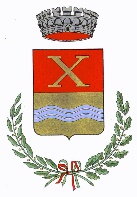 COMUNE DI DECIMOMANNUCITTA’ METROPOLITANA DI CAGLIARII SETTORE –SERVIZI SOCIALI Piazza Municipio 1 - 09033 – Decimomannu (CA)COMUNE DI DECIMOMANNUCITTA’ METROPOLITANA DI CAGLIARII SETTORE –SERVIZI SOCIALI Piazza Municipio 1 - 09033 – Decimomannu (CA)COMUNE DI DECIMOMANNUCITTA’ METROPOLITANA DI CAGLIARII SETTORE –SERVIZI SOCIALI Piazza Municipio 1 - 09033 – Decimomannu (CA)PAGINA1C.F.      80013450921P.IVA   01419800923C.F.      80013450921P.IVA   01419800923Tel.  070966701 – 0709667031MAIL: dgarau@comune.decimomannu.ca.itPEC: protocollo@pec.comune.decimomannu.ca.itMAIL: dgarau@comune.decimomannu.ca.itPEC: protocollo@pec.comune.decimomannu.ca.it